ПЕРСОНИФИЦИРОВАННОЕ ФИНАНСИРОВАНИЕ ДОПОЛНИТЕЛЬНОГО ОБРАЗОВАНИЯ      C 2021 года Приморский край реализует региональный проект «Успех каждого ребенка» национального проекта «Образование», в рамках которого планируется внедрение системы персонифицированного финансирования дополнительного образования детей (далее – ПФДО).ПФДО — это новая система финансирования дополнительного образования, предоставляющая возможность детям, используя бюджетные средства, обучаться в любой организации дополнительного образования, в том числе и частной.Целью ПФДО является гарантия прав ребенка на развитие, личностное самоопределение и самореализацию за счет закрепления за ним возможности оплаты услуг дополнительного образования за счет бюджетных средств.Посредством системы ПФДО будет достигнуто обеспечение равных условий доступа к финансированию за счет бюджетных ассигнований государственными, муниципальными и частными организациями, осуществляющими деятельность по реализации дополнительных общеобразовательных программам, внедрение эффективных моделей государственно-частного партнерства в сфере дополнительного образования детей.Одно из направлений деятельности РМЦ Приморского края – разработка и утверждение нормативно-правовых актов для внедрения модели персонифицированного финансирования дополнительного образования детей на территории Приморский край, формирование реестра поставщиков услуг дополнительного образования детей.Инструментом реализации права на бюджетное финансирование является присвоение за ребенком сертификата дополнительного образования.Сертификат – что это?Это персональная гарантия государства получения ребёнком доступного и вариативного дополнительного образования по его выбору;Это реестровая запись с уникальным номером, подтверждающая включение ребенка в систему персонифицированного финансирования и учета детей, охваченных дополнительным образованием. Сертификат удостоверяет возможность ребенка обучаться в кружках и секциях дополнительного образования за счет средств государства. Объем сертификата рассчитывается в каждом муниципалитете самостоятельно, исходя из средств, которые в данном муниципалитете предназначены на дополнительное образование.Сертификат выдается единожды детям в возрасте от 5 до 18 лет и действует до достижения ребенком совершеннолетия. Получить сертификат можно на портале «Сетевой город. Образование» Приморского края sgo.prim-edu.ru.Поставщиками услуг в рамках ПФДО являются все организации, как муниципальные, так и государственные, имеющие лицензию на реализацию дополнительных общеобразовательных программ и присутствующие на портале персонифицированного дополнительного образования Приморского края в разделе «Навигатор» по адресу 25.pfdo.ru. Навигатор доступен с компьютера, планшета, смартфона. В навигаторе нужно авторизироваться с помощью логина и пароля, который указан на вашем сертификате. Сертификат можно использовать для записи на любую представленную в навигаторе программу дополнительного образования в объеме часов, предусмотренном сертификатом. Также сертификат можно реализовать, непосредственно обратившись в образовательное учреждение. Для этого необходимо назвать специалисту номер сертификата, изучить образовательные программы и выбрать подходящую, ознакомиться с условиями обучения и подписать заявление о зачислении на обучение, плата за которое будет списана с сертификата.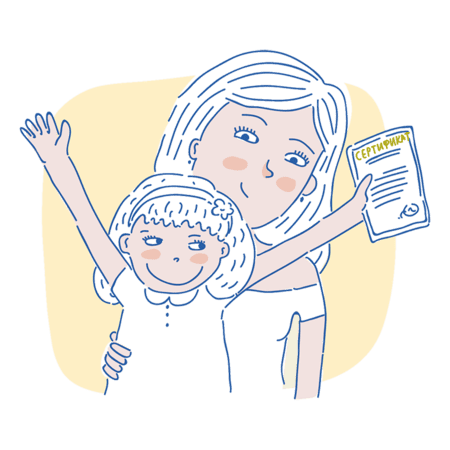 Портал персонифицированного дополнительного образования Приморского края 25.pfdo.ru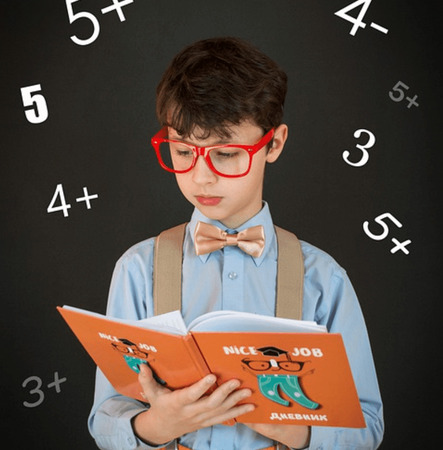 Портал «Сетевой город. Образование» Приморского краяЧто такое муниципальный опорный центр?В каждом из 34 муниципалитетов Приморского края создан свой Муниципальный опорный центр (МОЦ). Это организация, уполномоченная органом местного самоуправления района или города на ведение реестров образовательных программ системы персонифицированного финансирования и курирующая учреждения, реализующие программы дополнительного образования детей. Если у вас возникают вопросы, касающиеся получения сертификата дополнительного образования, а также секций и кружков вашего муниципалитета, можно обратиться непосредственно в ваш МОЦ и уточнить информацию.    Контакты МОЦhttps://youtu.be/zMARCSPR_4M        (Персонифицированное финансирование ДО)https://youtu.be/bPahfFV1CQg           (Сертификат –что это?)https://youtu.be/rILCHyCgBKU            (Как получить сертификат ДО)https://youtu.be/Czu2YPZy-TI              (Как применить сертификат ДОП)Ольгинский муниципальный район8(42376) 9-12-83Муниципальное бюджетное учреждение дополнительного образования «Ольгинский центр детского творчества»692460, Приморский край, Ольгинский район, пгт. Ольга, ул. Партизанская, д. 4http://цдт.ольга-обр.рф/personifitsirovannoe-dopolnitelnoe-obrazovanie/